VII городской чемпионат по техническому творчествусреди обучающихся 1 – 4 классовКомпетенция «Мультимедийная журналистика»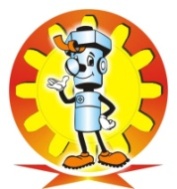 Тренировочное задание 3-4 классЗадание: написать рассказ про дружбу. Рассказ оформляется в программе Microsoft Word. (минимум 10 предложений, логически выстроенных, выдерживающих нить основной темы, отображающих главные мысли автора)Для рассказа подобрать 2 хорошие фотографии.  Обязательно придумать и написать интересный заголовок, указать автора. Рассказ должен быть оформлен на одном листе (формат А4).С собой на Чемпионат взять вторую обувь, блокнот, ручку.Работу вы должны сделать за 45 минут.